Wichtige Daten im Monat	Mai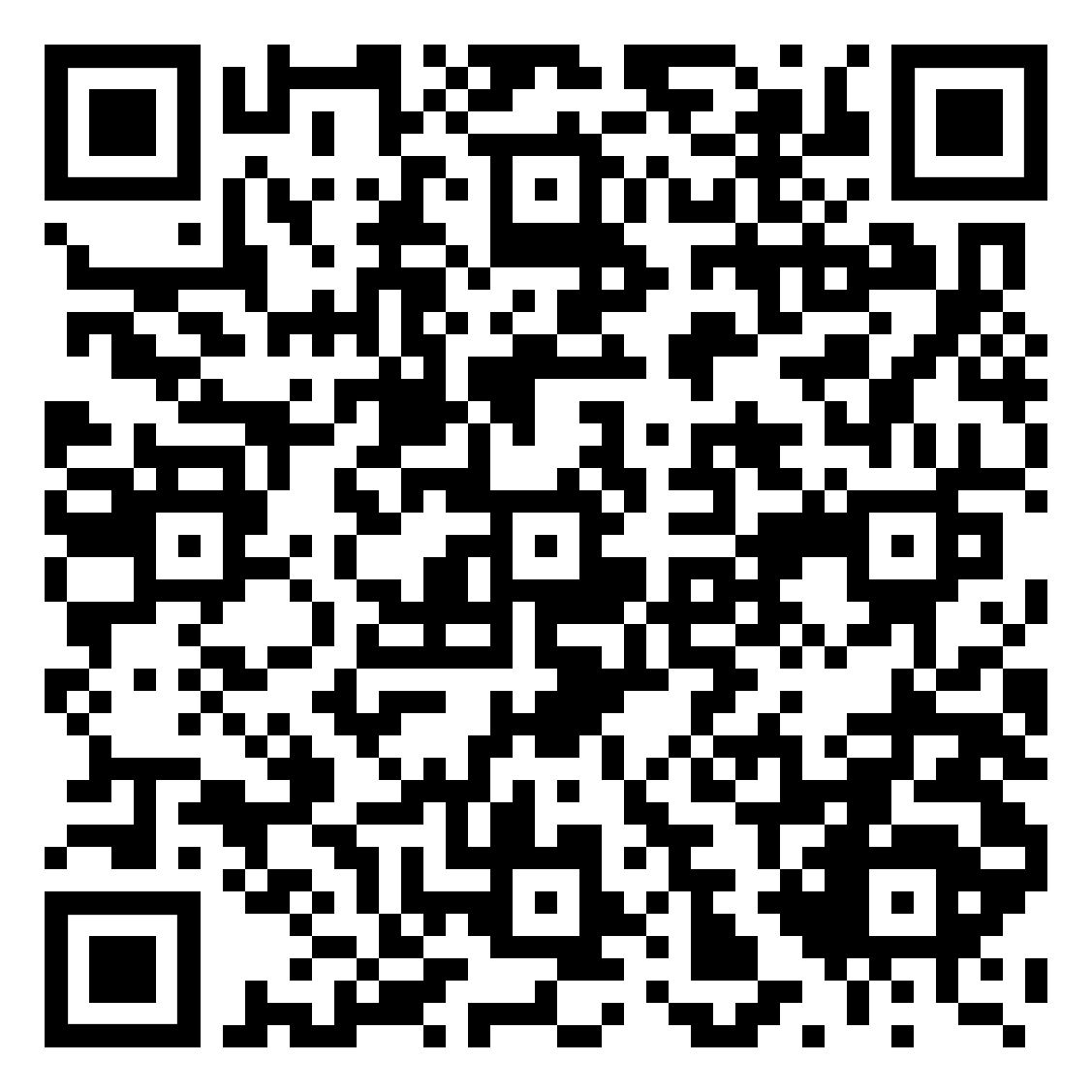 DatumBeruf/SchuleOrganisatorAnmeldungWeitere Informationen01.05.202413.30 –16.30 UhrPolymechaniker/inKonstrukteur/inAutomatiker/inAutomatikmonteur/in Produktions-mechaniker/inLogistiker/inSpühl GmbHGrüntalstr. 239300 Wittenbachwww.spuhl.comAnmeldung:www.spuhl.comKontaktperson:Markus Kellenberger, Leiter Ausbildung, markus.kellenberger@spuhl.com, 071 292 12 29Infoveranstaltung01.05.202413.15 –16.30 UhrAnlagen- und Apparatebauer/inPolymechaniker/inProduktions-mechaniker/inKaufmann/-frauKonstrukteur/inWALSER+CO.AGDorf 249044 Waldwww.walser-ag.chAnmeldung:www.walser-ag.chInfoveranstaltung02.05.202418.00 UhrKaufmännische Grundbildung für SporttalenteUNITED school of sportsLagerstr. 169000 St.Gallenwww.unitedschool.chAnmeldung:www.unitedschool.chAnmeldung auch unter p.willi@unitedschool.ch, 071 220 94 70Info-veranstaltung06.05.202418.00 UhrKaufmann/-frauBranche BankSt.Galler KantonalbankSt.Leonhardstr. 259001 St.Gallenwww.sgkb.chAnmeldung:www.sgkb.chTeilnehmeranzahl beschränkt.Kontaktperson:Petra Schlegel, Nachwuchsbetreuung, petra.schlegel@sgkb.ch, 071 231 38 18Infoveranstaltung07.05.202413.30 –17.00 UhrKaufmann/-frauHelsana Versicherung AGSpinnereistr. 89008 St.Gallenwww.helsana.chAnmeldung:www.helsana.chKontaktperson:Claudia Hunkeler,Leiterin Berufsbildung, lehrstelle@helsana.chInfo-veranstaltung08.05.202414.00 –16.00 UhrFeinwerkoptiker/in Werkstoff GlasFISBA AGRorschacher Str. 2689016 St.Gallenwww.fisba.comAnmeldung:nicole.flepp@fisba.commax. 5 TeilnehmendeAnmeldeschluss:Montag, 29.04.2024Kontaktperson:Nicole Flepp, Verantwortliche Berufsbildung / Personalassistentin, nicole.flepp@fisba.chInfoveranstaltung08.05.202414.00 –16.00 UhrMechanikpraktiker/in EBA Werkstoff GlasFISBA AGRorschacher Str. 2689016 St.Gallenwww.fisba.comAnmeldung:nicole.flepp@fisba.commax. 5 TeilnehmendeAnmeldeschluss:Montag, 29.04.2024Kontaktperson:Nicole Flepp, Verantwortliche Berufsbildung / Personalassistentin, nicole.flepp@fisba.chInfoveranstaltung08.05.202414.15 –16.30 UhrTierpfleger/in Fachrichtung WildtiereWalter Zoo AGNeuchlen 2009200 Gossauwww.walterzoo.chKeine Anmeldung erforderlich.Kontaktdaten: info@walterzoo.ch,071 387 50 50Info-veranstaltung08.05.202415.00 –16.30 UhrEntwickler/in digitales BusinessBerufsbildungscenter bbcBogenstr. 99000 St.Gallenwww.berufsbildungscenter.chAnmeldung:www.berufsbildungscenter.chKontaktdaten: info@bbcag.ch,058 101 11 11Online-Veranstaltung08.05.202416.00 –17.30 UhrMediamatiker/inBerufsbildungscenter bbcBogenstr. 99000 St.Gallenwww.berufsbildungscenter.chAnmeldung:www.berufsbildungscenter.chKontaktdaten: info@bbcag.ch,058 101 11 11Online-Veranstaltung08.05.202415.00 –16.30 UhrICT-Fachmann/-frauBerufsbildungscenter bbcBogenstr. 99000 St.Gallenwww.berufsbildungscenter.chAnmeldung:www.berufsbildungscenter.chKontaktdaten: info@bbcag.ch,058 101 11 11Online-Veranstaltung08.05.202414.00 –15.00 UhrAustausch mit Lernenden der SwisscomSwisscom9000 St.Gallenwww.swisscom.chAnmeldung:www.swisscom.chAnmeldeschluss: Samstag, 04.05.2024, 17.00 UhrOnline-Veranstaltung08.05.202417.00 –18.30 UhrLogistiker/in EBALogistiker/in DistributionLogistiker/in Distribution im SortierzentrumLogistiker/in LagerFachmann/-frau BetriebsunterhaltAutomatiker/inAutomatikmonteur/inDetailhandels-fachmann/-frauKaufmann/-frau Dienstleistung und Administration Kaufmann/-frauBranche BankDie PostWankdorfallee 43030 Bernwww.post.chAnmeldung:www.post.chOnline-Veranstaltung14.05.202413.30 –17.00 UhrKaufmann/-frauHelsana Versicherung AGSpinnereistr. 89008 St.Gallenwww.helsana.chAnmeldung:www.helsana.chKontaktperson:Claudia Hunkeler,Leiterin Berufsbildung, lehrstelle@helsana.chInfo-veranstaltung15.05.202410.30 –11.15 UhrLehrberufe LiveLehrberufe LiveNeufeldstr. 53012 Bernwww.lehrberufe-live.chKeine Anmeldung erforderlich.Kontaktdaten: info@lehrberufe-live.chOnline-Veranstaltung15.05.202413.30 –17.00 UhrPhysiklaborant/inFISBA AGRorschacher Str. 2689016 St.Gallenwww.fisba.comAnmeldung:nicole.flepp@fisba.commax. 5 TeilnehmendeAnmeldeschluss: Montag,13.05.2024Kontaktperson:Nicole Flepp, Verantwortliche Berufsbildung / Personalassistentin, nicole.flepp@fisba.chInfoveranstaltung15.05.202415.00 –16.30 UhrInformatiker/inBerufsbildungscenter bbcBogenstr. 99000 St.Gallenwww.berufsbildungscenter.chAnmeldung:www.berufsbildungscenter.chKontaktdaten: info@bbcag.ch,058 101 11 11Online-Veranstaltung15.05.202414.00 –16.15 UhrKaufmann/-frau Branche Treuhand/ImmobilienOBT AGRorschacher Str. 639004 St.Gallenwww.obt.chAnmeldung:www.obt.chAnmeldeschluss:Freitag, 10.05.2024Teilnehmeranzahl beschränkt.Kontaktperson:Tanja Zumbrunn, tanja.zumbrunn@obt.ch, 071 243 34 18Infoveranstaltung15.05.202418.00 –19.30 UhrLogistiker/in EBALogistiker/in DistributionLogistiker/in Distribution im SortierzentrumLogistiker/in LagerFachmann/-frau BetriebsunterhaltAutomatiker/inAutomatikmonteur/inDetailhandels-fachmann/-frauKaufmann/-frau Dienstleistung und Administration Kaufmann/-frauBranche BankDie PostWankdorfallee 43030 Bernwww.post.chAnmeldung:www.post.chOnline-Veranstaltung15.05.202414.00 –16.00 UhrBesichtigung Motivationssemester - Rheinspringen bridgesrheinspringenVadianstr. 599000 St.Gallenwww.sg.chAnmeldung:bridges@rheinspringen.chAnmeldeschluss:Freitag, 10.05.2024Info-veranstaltung15.05.202418.00  UhrInfotag FMS, WMS und IMSKantonsschule am BrühlNotkerstr. 209000 St.Gallenwww.ksb-sg.chAnmeldung:www.ksb-sg.chKontaktdaten:info@ksb-sg.ch,058 229 72 72Info-veranstaltung16.05.202418.00 –19.30 UhrVorstellung Didac-Jahr  – 10. Schuljahr in Kombination mit SprachjahrDidac Schulen AGAlpeneggstr. 13012 Bernwww.didac.chAnmeldung:www.didac.chKontaktperson:Gabriella Günther, guenther@didac.ch,031 313 52 52Online-Veranstaltung22.05.202414.00 –16.30 UhrKaufmann/-frau PrivatversicherungGrafiker/inMediamatiker/inFachmann/-frau KundendialogEntwickler/in digitales BusinessHelvetia Versicherungen SchweizDufourstr. 409001 St.Gallenwww.helvetia.comAnmeldung:www.helvetia.comKontaktdaten: next.generation@helvetia.chOnline-Veranstaltung22.05.202418.00 –19.30 UhrLogistiker/in DistributionDetailhandels-fachmann/-frauKaufmann/-frau Dienstleistung und AdministrationKaufmann/-frauBranche BankFachmann/-frau KundendialogDie PostWankdorfallee 43030 Bernwww.post.chAnmeldung:www.post.chOnline-Veranstaltung22.05.202415.30 –17.00 UhrMediamatiker/inSBW Neue MedienHafenstr. 468590 Romanshornwww.sbw-media.chAnmeldung:www.sbw-media.chKontaktdaten:info@sbw-media.ch,071 466 14 44Info-veranstaltung22.05.202408.15 –16.30 UhrKaufmann/-frauPersonalamt, NachwuchsentwicklungDavidstr. 359001 St.Gallenwww.sg.chAnmeldung:www.sg.chTeilnehmeranzahl beschränkt.Kontaktdaten: ausbildungbeimkanton@sg.ch, 058 229 33 33Tagespraktikum22.05.202414.00 –16.30 UhrKaufmann/-frauPersonalamt, NachwuchsentwicklungDavidstr. 359001 St.Gallenwww.sg.chAnmeldung:andrea.gruenenfelder@sg.chmax. 5 TeilnehmendeVeranstaltungsort:UznachAnmeldung auch unter 058 229 94 11Tagespraktikum23.05.202408.00 –16.00 UhrPhysiklaborant/inOerlikon BalzersIramali 189496 Balzers (LI)www.oerlikon.comAnmeldung:www.oerlikon.comKontaktdaten: berufsausbildung@oerlikon.comTages-praktikum25.05.202410.00 –15.00 UhrLehrstellenforum St.GallenVerein LehrstellenforumHaselstr. 15a9014 St.Gallenwww.lehrstellenforum.orgKeine Anmeldung erforderlich.Veranstaltungsort:GBS St.Gallen,Demutstr. 115Kontaktdaten: kontakt@lehrstellenforum.org, 071 330 04 83Infoveranstaltung25.05.202408.00 –16.45 UhrEignungstest Polydesign3Dpolydesign3D8000 Zürichwww.polydesign3d.chAnmeldung:www.polydesign3d.chTeilnehmeranzahl beschränkt.Kosten: 160.- Fr.Kontaktdaten: info@polydesign3d.chEignungstest28.05.202418.00 –19.00 UhrMedizinische/r Praxisassistent/in MPAKlubschule Migros St.GallenBahnhofplatz 29001 St.Gallenwww.klubschule.chAnmeldung:www.klubschule.chTeilnehmeranzahl beschränkt.Online-Veranstaltung28.05.202413.30 –17.00 UhrKaufmann/-frauHelsana Versicherung AGSpinnereistr. 89008 St.Gallenwww.helsana.chAnmeldung:www.helsana.chKontaktperson:Claudia Hunkeler,Leiterin Berufsbildung, lehrstelle@helsana.chInfo-veranstaltung29.05.202414.00 –16.00 UhrAnlagen- und Apparatebauer/in Polymechaniker/inKonstrukteur/inKaufmann/-frauProduktions-mechaniker/inAZW Ausbildungszentrum WinterthurZürcherstr. 258400 Winterthurwww.azw.infoAnmeldung:www.azw.infoKontaktdaten: info@azw.info,058 262 48 24Infoveranstaltung29.05.202418.00 –19.30 UhrLogistiker/in EBALogistiker/in DistributionLogistiker/in Distribution im SortierzentrumLogistiker/in LagerAutomatiker/inAutomatikmonteur/inDetailhandels-fachmann/-frauKaufmann/-frau Dienstleistung und AdministrationFachmann/-frau KundendialogDie PostWankdorfallee 43030 Bernwww.post.chAnmeldung:www.post.chOnline-Veranstaltung30.05.202418.30 –19.30 UhrMedizinische/r Praxisassistent/in MPAKlubschule Migros St.GallenBahnhofplatz 29001 St.Gallenwww.klubschule.chAnmeldung:www.klubschule.chTeilnehmeranzahl beschränkt.InfoveranstaltungWeitere nützliche LinksWeitere nützliche LinksBasic-CheckMulticheckStandort Testcenter siehe Angaben bei der AnmeldungAnmeldung:www.basic-check.ch www.multicheck.ch Kosten: Fr. 65.- bis 100.-Infoveranstaltungen schweizweitwww.berufsberatung.ch/
InfoveranstaltungenBerufs-, Studien- und Laufbahnberatung des Kantons St.GallenBerufs-, Studien- und Laufbahnberatung des Kantons St.Galleninfo.berufsberatung@sg.chwww.berufsberatung.sg.chwww.ebiz.sg.chwww.berufswahlplaner.sg.ch